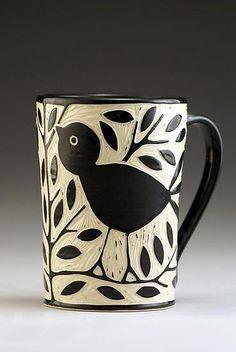 Sgraffito VesselName:							Class:				Place a CHECK on the score you feel you deserve10 = Excellent, 8 = Good, 6 = Average, 4 = could improve, 2 = insufficient effort, 0 = didn’t doProject Results - 70 PointsYou completed your vessel and sgraffito designYour vessel is solidly constructed with strong, scored seems that blend into the rest of the vesselYour vessel is smoothed without lumps and bumpsYou carved at least 50% of your surface area to be whiteYour carving is neat and smoothYour design is appropriate for sgraffito and is thoughtful and creativeYou completely covered you vessel with 3 coats of glaze0     2      4       6      8      100     2      4       6      8      100     2      4       6      8      100     2      4       6      8      100     2      4       6      8      100     2      4       6      8      100     2      4       6      8      10Classroom Participation - 30 PointsYou used your time well and did your work with care and effortYou listened and were silent during instruction You followed rules, team tasks & clean up0     2      4       6      8      100     2      4       6      8      10   0     2      4       6      8      10